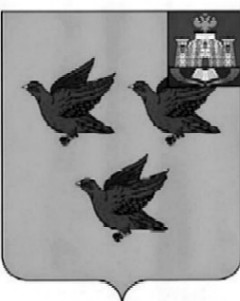 РОССИЙСКАЯ ФЕДЕРАЦИЯОРЛОВСКАЯ ОБЛАСТЬАДМИНИСТРАЦИЯ ГОРОДА ЛИВНЫП О С Т А Н О В Л Е Н И Е  28 декабря   . 									№ 898     г. ЛивныОб утверждении плана мероприятий по противодействию коррупции             в городе Ливны Орловской области на 2017 год.В соответствии с Федеральным законом от 25 декабря 2008 года               № 273-ФЗ «О противодействии коррупции администрация города Ливны        п о с т а н о в л я е т:1. Утвердить план мероприятий по противодействию коррупции в городе Ливны Орловской области на 2017 год (прилагается).2. Руководителям отраслевых (функциональных) органов и структурных подразделений администрации города обеспечить неукоснительное выполнение мероприятий плана.3. Установить ежеквартальный контроль за исполнением плана мероприятий по противодействию коррупции в городе Ливны Орловской области на 2017 год. 4. Контроль за исполнением настоящего постановления оставляю за собой.Глава города									Н.В. ЗлобинПриложение к постановлениюадминистрации городаот 28 декабря  2016 года №  898 План мероприятий по противодействию коррупции в городе Ливны Орловской области на 2017 годПриложение на 3-х листах подготовлено начальником отдела организационной и кадровой работы Т.Н. Болычевой№ п/пМероприятияОтветственныеисполнителиОтветственныеисполнителиСроквыполненияОжидаемый результатОжидаемый результат1233455Раздел 1. Урегулирование конфликтов интересов муниципальных служащих в администрации города Ливны, обеспечение соблюдения  муниципальными служащими правил, ограничений, запретов в связи с исполнением должностных обязанностей, а также ответственности за их нарушениеРаздел 1. Урегулирование конфликтов интересов муниципальных служащих в администрации города Ливны, обеспечение соблюдения  муниципальными служащими правил, ограничений, запретов в связи с исполнением должностных обязанностей, а также ответственности за их нарушениеРаздел 1. Урегулирование конфликтов интересов муниципальных служащих в администрации города Ливны, обеспечение соблюдения  муниципальными служащими правил, ограничений, запретов в связи с исполнением должностных обязанностей, а также ответственности за их нарушениеРаздел 1. Урегулирование конфликтов интересов муниципальных служащих в администрации города Ливны, обеспечение соблюдения  муниципальными служащими правил, ограничений, запретов в связи с исполнением должностных обязанностей, а также ответственности за их нарушениеРаздел 1. Урегулирование конфликтов интересов муниципальных служащих в администрации города Ливны, обеспечение соблюдения  муниципальными служащими правил, ограничений, запретов в связи с исполнением должностных обязанностей, а также ответственности за их нарушениеРаздел 1. Урегулирование конфликтов интересов муниципальных служащих в администрации города Ливны, обеспечение соблюдения  муниципальными служащими правил, ограничений, запретов в связи с исполнением должностных обязанностей, а также ответственности за их нарушениеРаздел 1. Урегулирование конфликтов интересов муниципальных служащих в администрации города Ливны, обеспечение соблюдения  муниципальными служащими правил, ограничений, запретов в связи с исполнением должностных обязанностей, а также ответственности за их нарушение1.1.Проведение ежеквартального мониторинга мер по противодействию коррупции с целью снижения риска коррупцииПроведение ежеквартального мониторинга мер по противодействию коррупции с целью снижения риска коррупцииОтдел организационной и кадровой работыЕжеквартальноЕжеквартальноПрофилактика нарушений законодательства в сфере противодействия коррупции в органах местного самоуправления города 1.2.Организация изучения муниципальными служащими положений антикоррупционных законов, указов Президента Российской Федерации, и других нормативных правовых актов по вопросам противодействия коррупцииОрганизация изучения муниципальными служащими положений антикоррупционных законов, указов Президента Российской Федерации, и других нормативных правовых актов по вопросам противодействия коррупцииЮридический отдел, отдел организационной и кадровой работыВ течение годаВ течение годаПрофилактика нарушений законодательства в сфере противодействия коррупции в органах местного самоуправления города Ливны Орловской области1.3.Обеспечение работы Комиссии по соблюдению требований к служебному поведению муниципальных служащих и урегулированию конфликтов интересов в администрации города (далее- Комиссия)Обеспечение работы Комиссии по соблюдению требований к служебному поведению муниципальных служащих и урегулированию конфликтов интересов в администрации города (далее- Комиссия)Отдел организационной и кадровой работыВ течение годаВ течение годаОбеспечение эффективности и качества работы Комиссии 1.4.Информирование муниципальных служащих в случае их увольнения с муниципальной службы о необходимости соблюдения ограничений, налагаемых на гражданина, замещающего должность муниципальной службы при заключении им трудового договораИнформирование муниципальных служащих в случае их увольнения с муниципальной службы о необходимости соблюдения ограничений, налагаемых на гражданина, замещающего должность муниципальной службы при заключении им трудового договораОтдел организационной и кадровой работыВ течение годаВ течение годаПрофилактика нарушений законодательства в сфере противодействия коррупции в органах местного самоуправления города Ливны Орловской области123451.5.Обеспечение контроля за соблюдением муниципальными служащими администрации города Ливны ограничений и запретов в связи с исполнением должностных обязанностейКомиссияВ течение годаСоблюдение муниципальными служащими ограничений и запретов в связи с исполнением должностных обязанностей1.6.Обеспечение контроля за предоставлением муниципальными служащими администрации города Ливны сведений, о доходах, расходах, об имуществе и обязательствах имущественного характера своих, супруги (супруга) и несовершеннолетних детейОтдел организационной и кадровой работыВ течение годаПредоставление муниципальными служащими администра- ции города Ливны сведений, о доходах, расходах, об имуществе и обязательствах имущественного характера своих, супруги (супруга) и несовершеннолетних детей1.7.Проверка сведений, предоставленных гражданами, претендующими на замещение должностей муниципальной службы в администрации города Ливны, в соответствии с требованиями законодательстваОтдел организационной и кадровой работыВ срок, не превышающий 90 календарных дней со дня принятия решения о ее проведенииСоблюдение муниципальными служащими ограничений и запретов в связи с исполнением должностных обязанностей1.8.Контроль за соблюдением квалификационных требований, предъявляемых к гражданам, претендующим на замещение должностей муниципальной службы в администрации города ЛивныОтдел организационной и кадровой работыВ течение годаСоблюдение квалификационных требований, предъявляемых к гражданам, претендующим на замещение должностей муниципальной службы в администрации города 1.9.Организация повышения квалификации муниципальных служащих администрации города Ливны, в должностные обязанности которых входит участие в противодействии коррупции  Отдел организационной и кадровой работыВ течение годаПовышение эффективности работы органов местного самоуправления в городе Ливны Орловской области по противодействию коррупции123451.10.Проведение организационно-технических мероприятий по предотвращению случаев разглашения муниципальными служащими администрации города Ливны сведений, составляющих государственную тайну или отнесенных в соответствии с федеральным законом к сведениям конфиденциального характераМобилизационный отдел, отдел организационной и кадровой работыВ течение годаПредотвращение случаев разглашения муниципальными служащими администрации города Ливны сведений, составляющих государственную тайну или отнесенных в соответствии с федеральным законом к сведениям конфиденциального характера1.11.Проведение разъяснительной и иной работы для существенного снижения возможностей коррупционного поведения при исполнении коррупционно-опасных функцийРуководители отраслевых (функциональных) органов и структурных подразделений администрации города; отдел организационной и кадровой работыВ течение годаПовышение эффективности работы органов местного самоуправления города Ливны Орловской области по противодействию коррупцииРаздел 2. Выявление и систематизация причин и условий коррупции, мониторинг и устранение коррупционных рисковРаздел 2. Выявление и систематизация причин и условий коррупции, мониторинг и устранение коррупционных рисковРаздел 2. Выявление и систематизация причин и условий коррупции, мониторинг и устранение коррупционных рисковРаздел 2. Выявление и систематизация причин и условий коррупции, мониторинг и устранение коррупционных рисковРаздел 2. Выявление и систематизация причин и условий коррупции, мониторинг и устранение коррупционных рисков2.1.Осуществление контроля за исполнением должностных обязанностей муниципальными служащими в администрации города Ливны, подверженных риску коррупционных проявленийРуководители отраслевых (функциональных) органов и структурных подразделений администрации города; отдел организационной и кадровой работыВ течение годаПрофилактика нарушений законодательства в сфере противодействия коррупции в органах местного самоуправления города Ливны Орловской области2.2.Обеспечение открытости, добросовестной конкуренции, объективности при размещении  заказов на поставку товаров, выполнение работ и оказание услуг для муниципальных нужд города ЛивныМуниципальные заказчики; комитет экономики, предпринимательства и торговлиВ течение годаПовышение эффективности работы органов местного самоуправления города Ливны Орловской области по противодействию коррупции123452.3.Обеспечение соответствия показателей и итогов выполнения муниципальных контрактов первоначально заложенным в них параметрам и утвержденным показателям соответствующего бюджетаМуниципальные заказчики; комитет экономики, предпринимательства и торговлиВ течение годаОбеспечение контроля за правильностью и эффективностью расходования бюджетных средств2.4.Проведение первичной антикоррупционной экспертизы проектов правовых актов города Ливны, подготовленных отраслевыми (функциональными) органами и структурными подразделениями администрации городаЮридический отделВ течение годаУстранение коррупциогенных факторов в проектах нормативных правовых актов2.5.Ведение и совершенствование учета и контроля исполнения документов для исключения проявления коррупционных рисков при рассмотрении обращений граждан и организацийОтдел документационного и хозяйственного обеспеченияВ течение годаПовышение эффективности работы муниципальных служащих города Ливны Орловской области по рассмотрению обращений граждан и организаций2.6.Организация  функционирования специальной антикоррупционной горячей линии, предназначенной для сбора и направления информации о конкретных фактах коррупции, неисполнения служебных обязанностей со стороны муниципальных служащих или превышения ими служебных полномочийОтдел организационной и кадровой работыВ течение годаПовышение эффективности работы администрации города Ливны Орловской области по противодействию коррупции2.7.Организация личного приема граждан в администрации  города главой города, заместителями главы администрации городаОтдел документационного и хозяйственного обеспеченияСогласно графику приемаПовышение доступности органов исполнительной власти города Ливны Орловской области 2.8.Анализ обращений граждан на наличие сведений о фактах коррупции муниципальных служащих администрации города Ливны. Направление уведомлений о таких обращениях в Комиссию Отдел организационной и кадровой работы, отдел документационного и хозяйственного обеспеченияВ течение годаПовышение эффективности работы администрации города Ливны Орловской области по противодействию коррупции1234452.9.Проведение анализа практики заключения договоров финансово-хозяйственной деятельности администрации города Ливны и ее структурных подразделениях. Организация и проведение проверок на предмет выявления нарушений при заключении договоровЮридический отдел; отдел бухгалтерского учета и отчетности; руководители отраслевых (функциональных) органов администрации городаВ течение годаВ течение годаОбеспечение контроля за правильностью и эффективностью расходования бюджетных средств2.10.Проведение анализа должностных обязанностей муниципальных служащих, исполнение которых в наибольшей мере подвержено риску коррупционных проявленийОтдел организационной и кадровой работы, юридический отдел3 квартал 2017 года3 квартал 2017 годаПовышение эффективности работы органов местного самоуправления города Ливны Орловской области по противодействию коррупции2.11.Разработка нормативных правовых актов администрации города Ливны о противодействии коррупции и поддержание в актуальном состоянии принятых нормативных правовых актовОтдел организационной и кадровой работы, юридический отделПо мере необходи-мостиПо мере необходи-мостиПовышение эффективности работы органов местного самоуправления города Ливны Орловской области по противодействию коррупцииРаздел 3. Обеспечение доступа граждан и организаций к информации о деятельности администрации города Ливны,установление системы обратной связи  с получателями муниципальных услугРаздел 3. Обеспечение доступа граждан и организаций к информации о деятельности администрации города Ливны,установление системы обратной связи  с получателями муниципальных услугРаздел 3. Обеспечение доступа граждан и организаций к информации о деятельности администрации города Ливны,установление системы обратной связи  с получателями муниципальных услугРаздел 3. Обеспечение доступа граждан и организаций к информации о деятельности администрации города Ливны,установление системы обратной связи  с получателями муниципальных услугРаздел 3. Обеспечение доступа граждан и организаций к информации о деятельности администрации города Ливны,установление системы обратной связи  с получателями муниципальных услугРаздел 3. Обеспечение доступа граждан и организаций к информации о деятельности администрации города Ливны,установление системы обратной связи  с получателями муниципальных услуг3.1.Обеспечение выполнения постановления администрации города Ливны от 24.09.2014 г. № 91 «О мерах по повышению доступности информации о деятельности администрации города Ливны»Отдел организационной и кадровой работы, отдел информационных технологийОтдел организационной и кадровой работы, отдел информационных технологийВ течение годаПовышение прозрачности работы органов местного самоуправления города Ливны Орловской области по вопросам противодействия коррупции3.2.Организация работы официального сайта муниципального образования города Ливны, позволяющего пользователям сообщать о фактах коррупции в органах местного самоуправления города Ливны в разделе «Противодействие коррупции»Отдел информационных технологийОтдел информационных технологийВ течение годаПовышение доверия населения к деятельности органов местного самоуправления города Ливны Орловской области 123453.3.Мониторинг публикаций в средствах массовой информации с точки зрения наличия сведений о фактах коррупции со стороны муниципальных служащих в администрации города ЛивныОтдел организационной и кадровой работыВ течение годаПовышение эффективности работы органов местного самоуправления города Ливны Орловской области по противодействию коррупции3.4.Участие в освещении в СМИ информации о реализации мероприятий, направленных на противодействие коррупции в администрации города ЛивныОтдел организационной и кадровой работыВ течение годаСоздание условий для минимизации коррупционных проявлений в органах местного самоуправления города Ливны Орловской области расширения антикоррупционной пропаганды3.5.Организация взаимодействия с общественными организациями, занимающимися вопросами противодействия коррупцииРуководители отраслевых (функциональных) органов и структурных подразделений администрации городаВ течение годаПовышение эффективности деятельности органов местного самоуправления города Ливны Орловской области по противодействию коррупции за счет привлечения к ней институтов гражданского общества3.6.Представление предложений в план мероприятий по противодействию коррупции в администрации города на 2018 год и подготовка его проектаРуководители отраслевых (функциональных) органов и структурных подразделений администрации городаВ течение годаПовышение эффективности работы органов местного самоуправления города Ливны Орловской области по противодействию коррупции